Простая беспечностьПричиной подгорания пищи, а как следствие, возможного пожара часто становится обыкновенная беспечность. Кастрюлю ставят на плиту и забывают про нее; нерадивые люди засыпают от усталости или вследствие алкогольного опьянения, а иногда вовсе уходят из дома. Бывает, что занимаясь приготовлением пищи, человек собирается пойти докупить недостающие продукты и при этом надеется на то, что за время его отсутствия с оставшейся на плите кастрюле или сковородкой ничего не случится.К сожалению, это не всегда так. От сгоревшей еды образовываются еще и газы, которые могут привести к отравлению. Кроме этого, есть вероятность, что разгорающееся на плите пламя, распространившись, вызовет серьезный пожар, который может стать не только причиной потерей материальных ценностей, но и гибели людей.Отделение ФГПН Специального управления ФПС № 36 МЧС России напоминает:Не оставляйте готовящуюся еду без присмотра на долгое время!Также хочется напомнить, что за оставленные без присмотра включенными в сеть электронагревательные приборы,  и других бытовых приборов, в том числе находящихся в режиме ожидания, за исключением электроприборов которые могут и (или) должны находится в круглосуточном режиме работы в соответствии с инструкцией завода – изготовителя, предусмотрена административная ответственность (статься 20.4 КоАП РФ «Нарушение требований пожарной безопасности»), что влечет за собой  наложение административного штрафа на граждан в размере до пятнадцати тысяч рублей.ФГКУ «Специальное управление ФПС № 36 МЧС России»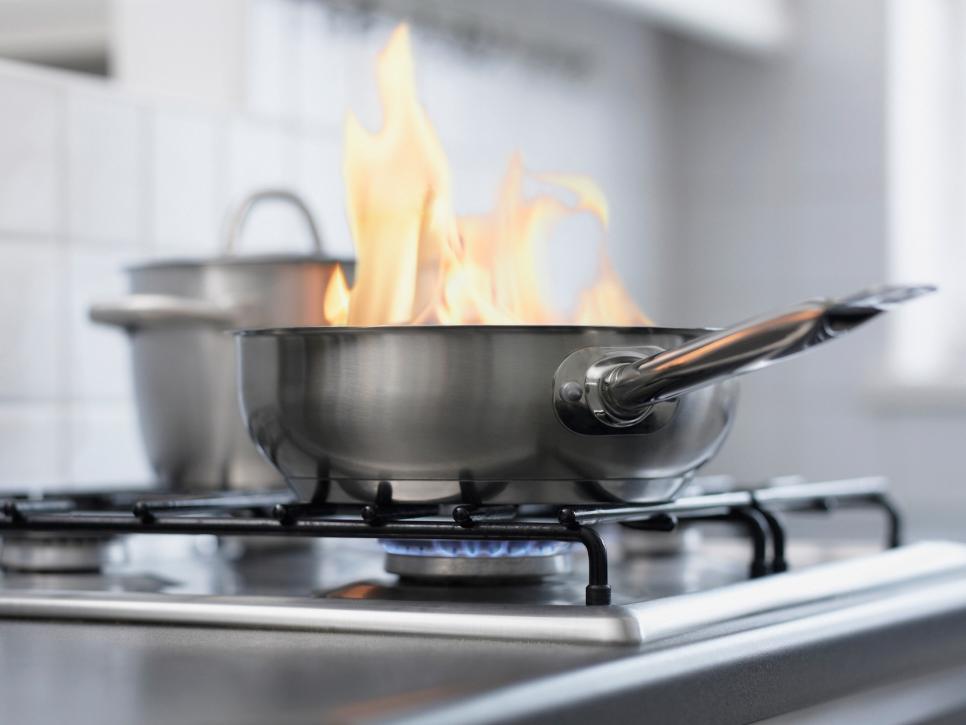 